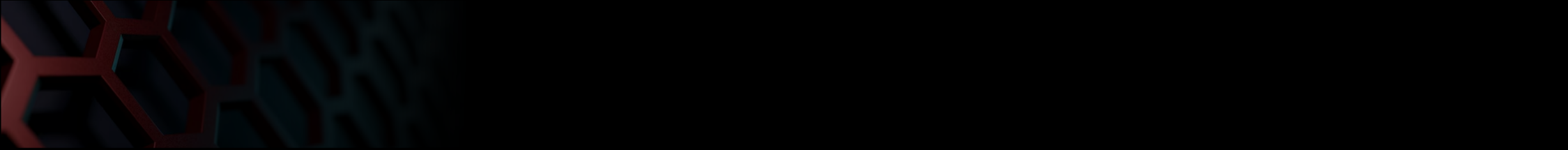 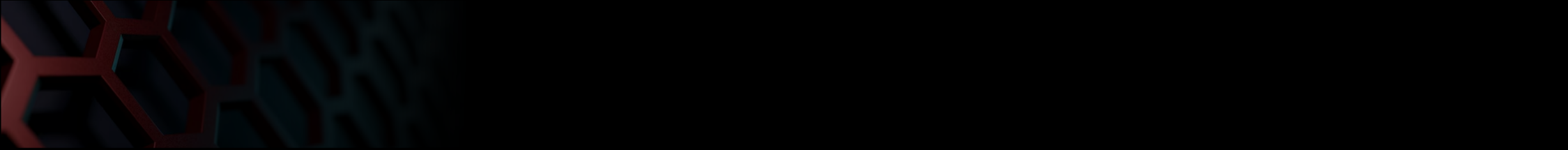 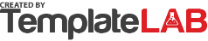 Project Name:IT Infrastructure Installation ProjectIT Infrastructure Installation ProjectProject Description:Project Manager: John SmithThe IT Infrastructure Installation Project aims to upgrade our organization’s network, servers, and hardware components to enhance efficiency, security, and scalability.The IT Infrastructure Installation Project aims to upgrade our organization’s network, servers, and hardware components to enhance efficiency, security, and scalability.The IT Infrastructure Installation Project aims to upgrade our organization’s network, servers, and hardware components to enhance efficiency, security, and scalability.The IT Infrastructure Installation Project aims to upgrade our organization’s network, servers, and hardware components to enhance efficiency, security, and scalability.Budget:$500,000 The IT Infrastructure Installation Project aims to upgrade our organization’s network, servers, and hardware components to enhance efficiency, security, and scalability.The IT Infrastructure Installation Project aims to upgrade our organization’s network, servers, and hardware components to enhance efficiency, security, and scalability.The IT Infrastructure Installation Project aims to upgrade our organization’s network, servers, and hardware components to enhance efficiency, security, and scalability.The IT Infrastructure Installation Project aims to upgrade our organization’s network, servers, and hardware components to enhance efficiency, security, and scalability.Starting Date:April 1, 2024The IT Infrastructure Installation Project aims to upgrade our organization’s network, servers, and hardware components to enhance efficiency, security, and scalability.The IT Infrastructure Installation Project aims to upgrade our organization’s network, servers, and hardware components to enhance efficiency, security, and scalability.The IT Infrastructure Installation Project aims to upgrade our organization’s network, servers, and hardware components to enhance efficiency, security, and scalability.The IT Infrastructure Installation Project aims to upgrade our organization’s network, servers, and hardware components to enhance efficiency, security, and scalability.ActivityRoleProject ResponsibilitySkills RequiredNumber
of Staff Start DateDuration ExpectedNetwork AssessmentNetwork EngineerEvaluate existing network infrastructure, identify weaknesses, and propose improvements.Cisco networking, subnetting, security protocols14/1/20242 weeksServer DeploymentSystem AdministratorInstall and configure servers, ensuring optimal performance and security.Windows/Linux server administration, virtualization24/15/20244 weeksHardware ProcurementProcurement SpecialistSource and purchase required hardware components within budget constraints.Vendor management, negotiation skills14/1/20241 weekCable InstallationCable TechnicianPhysically install network cables, patch panels, and switches.Structured cabling, cable termination24/8/20243 weeksFirewall SetupSecurity SpecialistConfigure firewalls and security appliances to protect the network.Firewall rules, intrusion detection14/22/20242 weeksBackup ImplementationBackup AdministratorSet up data backup solutions for servers and critical systems.Backup software, disaster recovery planning14/29/20241 weekTesting and QAQA AnalystTest network functionality, identify issues, and ensure compliance.Test scripts, documentation15/6/20242 weeksDocumentationTechnical WriterCreate user manuals, system documentation, and standard operating procedures.Technical writing, communication skills15/20/20241 weekSTAFFING REQUIREMENTS GUIDELINES:STAFFING REQUIREMENTS GUIDELINES:Based on the staffing requirements, we can conclude that this project demands a diverse team with specialized skills. Effective collaboration among these roles will ensure successful IT infrastructure installation and smooth project execution.Based on the staffing requirements, we can conclude that this project demands a diverse team with specialized skills. Effective collaboration among these roles will ensure successful IT infrastructure installation and smooth project execution.Based on the staffing requirements, we can conclude that this project demands a diverse team with specialized skills. Effective collaboration among these roles will ensure successful IT infrastructure installation and smooth project execution.Based on the staffing requirements, we can conclude that this project demands a diverse team with specialized skills. Effective collaboration among these roles will ensure successful IT infrastructure installation and smooth project execution.Based on the staffing requirements, we can conclude that this project demands a diverse team with specialized skills. Effective collaboration among these roles will ensure successful IT infrastructure installation and smooth project execution.Based on the staffing requirements, we can conclude that this project demands a diverse team with specialized skills. Effective collaboration among these roles will ensure successful IT infrastructure installation and smooth project execution.Based on the staffing requirements, we can conclude that this project demands a diverse team with specialized skills. Effective collaboration among these roles will ensure successful IT infrastructure installation and smooth project execution.© TemplateLab.com© TemplateLab.com© TemplateLab.com